                                                                                                                                                                                                       О Т К Р Ы Т О Е    А К Ц И О Н Е Р Н О Е     О Б Щ Е С Т В О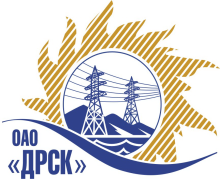 ПРОТОКОЛ ВЫБОРА ПОБЕДИТЕЛЯ                                                                                       Дата вступления в силу 
                                                                                                   «_16_» октября 2014г.ПРЕДМЕТ ЗАКУПКИ: право заключения Договора на поставку: «Гусеничная самоходная машина (мульчер)» для нужд филиала ОАО «ДРСК» «Хабаровские электрические сети» Закупка проводится  согласно ГКПЗ 2014г. раздела  2.2.2 «МТПиР»  № 2701  на основании указания ОАО «ДРСК» от  18.08.2014 г. № 204Плановая стоимость:  20 119 000,00 руб. без учета НДСПРИСУТСТВОВАЛИ: постоянно действующая Закупочная комиссия 2-го уровня.ВОПРОСЫ, ВЫНОСИМЫЕ НА РАССМОТРЕНИЕ ЗАКУПОЧНОЙ КОМИССИИ: О ранжировке предложений после проведения переторжки. Выбор победителя закупки.РАССМАТРИВАЕМЫЕ ДОКУМЕНТЫ:Протокол рассмотрения заявок от 03.10.2014г. № 473/МТПиР-РПротокол переторжки от 10.10.2014г. № 473/МТПиР-П.ВОПРОС 1 «О ранжировке предложений после проведения переторжки»ОТМЕТИЛИ:В соответствии с критериями и процедурами оценки, изложенными в документации о закупке, после проведения переторжки предлагается ранжировать предложения следующим образом:ВОПРОС 2 «Выбор победителя закупки»ОТМЕТИЛИ:В адрес комиссии поступило письмо от ООО «СибТехИмпэкс» № 14/10-12 от 10.10.2014г. о возможности изменения условий оплаты.На основании вышеприведенной ранжировки предложений и письма от ООО «СибТехИмпэкс» предлагается признать Победителем Участника, занявшего первое место в ранжировке с измененными условиями оплаты, согласно письма, а именно:ООО " СибТехИмпэкс " (660012, г. Красноярск, ул. Гладкова, 4)  предложение  на поставку: «Гусеничная самоходная машина (мульчер)» для нужд филиала ОАО «ДРСК» «Хабаровские электрические сети», Цена предложения: 19 960 000,00 руб. (цена без НДС) (цена с НДС: 23 552 800,00 руб.).  Срок завершения поставки: до 25.12.2014г. с возможностью досрочной поставки.  
Условия оплаты: - 40 % от суммы Договора – предоплата в течение 10 (Десяти) календарных  дней с момента подписания Договора;- 40 % от суммы Договора – оплата в течение 10 (Десяти) календарных  дней с момента предоставления скан-копии ПСМ на машину (с указанием в графе «Собственник» ООО «СибТехИмпэкс»), подтверждающей наличие данного оборудования на территории РФ , прохождении им процедуры таможенной очистки или подписания Акта осмотра и соответствия машины в г. С. Петербург доверенными лицами ООО " СибТехИмпэкс " и ОАО "ДРСК";- 20% от суммы Договора – в течение 10 (Десяти) календарных дней с момента подписания Акта приема передачи.Гарантийный срок: 12 месяцев или 1500 моточасов в зависимости от того , что наступит ранее.  Предложение действительно: до 30.12.2014г.РЕШИЛИ:Утвердить ранжировку предложений Участников после проведения переторжки.1 место: ООО " СибТехИмпэкс "2 место: ООО " ЭКСПО-Трейд "    2. Признать Победителем открытого конкурса на право заключения договора поставки: «Гусеничная самоходная машина (мульчер)» для нужд филиала ОАО «ДРСК» «Хабаровские электрические сети» Участника занявшего первое место: ООО " СибТехИмпэкс " (660012, г. Красноярск, ул. Гладкова, 4).Цена предложения: 19 960 000,00 руб. (цена без НДС) (цена с НДС: 23 552 800,00 руб.).  Срок завершения поставки: до 25.12.2014г. с возможностью досрочной поставки.  
Условия оплаты: - 40 % от суммы Договора – предоплата в течение 10 (Десяти) календарных  дней с момента подписания Договора;- 40 % от суммы Договора – оплата в течение 10 (Десяти) календарных  дней с момента предоставления скан-копии ПСМ на машину (с указанием в графе «Собственник» ООО «СибТехИмпэкс»), подтверждающей наличие данного оборудования на территории РФ , прохождении им процедуры таможенной очистки или подписания Акта осмотра и соответствия машины в г. С.Петербург доверенными лицами ООО " СибТехИмпэкс " и ОАО "ДРСК";- 20% от суммы Договора – в течение 10 (Десяти) календарных дней с момента подписания Акта приема передачи.Гарантийный срок: 12 месяцев или 1500 моточасов в зависимости от того , что наступит ранее.  Предложение действительно: до 30.12.2014г.ДАЛЬНЕВОСТОЧНАЯ РАСПРЕДЕЛИТЕЛЬНАЯ СЕТЕВАЯ КОМПАНИЯУл.Шевченко, 28,   г.Благовещенск,  675000,     РоссияТел: (4162) 397-359; Тел/факс (4162) 397-200, 397-436Телетайп    154147 «МАРС»;         E-mail: doc@drsk.ruОКПО 78900638,    ОГРН  1052800111308,   ИНН/КПП  2801108200/280150001№ /473/МТПиР-ВПг. Благовещенск       «_13_» октября 2014 г.Место в ранжировкеНаименование и адрес участникаЦена до переторжки, без НДСЦена и иные существенные условия после переторжки1 местоОбщество с ограниченной ответственностью "СибТехИмпэкс" (660012, г. Красноярск, ул. Гладкова, 4)Цена: 20 050 000,00 Цена: 19 960 000,00 руб. (цена без НДС) (цена с НДС: 23 552 800,00 руб.). Срок завершения поставки: до 25.12.2014г. с возможностью досрочной поставки. Условия оплаты: 70% от суммы договора- предоплата в течение 10 календарных дней с момента подписания договора. 30% от суммы договора - в течение 10 календарных дней с момента подписания акта ввода оборудования в эксплуатацию. Гарантийный срок: 12 месяцев или 1500 моточасов в зависимости от того , что наступит ранее.2 местоЗакрытое акционерное общество "ЭКСПО-Трейд" (680009, Хабаровский край, г. Хабаровск, ул. Промышленная, 20)Цена:  20 118 644,07 Цена: 20 118 644,07 руб. (цена без НДС) (цена с НДС: 23 740 420,00 руб.). Срок завершения поставки: до 25.12.2014г. , с возможностью досрочной поставки. Условия оплаты: Авансовые платежи выплачиваются Заказчиком в размере 30 % от суммы договора в течение 10 календарных дней с момента заключения договора. Окончательный расчет - не ранее чем через 20 календарных дней с момента поставки продукции на склад грузополучателя и подписания актов приема-передачи. Гарантийный срок: на оборудование:12 месяцев с момента ввода в эксплуатацию.